                       ПРОЕКТ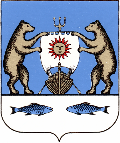  Российская ФедерацияНовгородская область Новгородский районАДМИНИСТРАЦИЯ БРОННИЦКОГО СЕЛЬСКОГО ПОСЕЛЕНИЯ  ПОСТАНОВЛЕНИЕот  	№ с.БронницаОб установлении  предельного размерастоимости услуг по погребению             В соответствии со статьями 9 и 12 Федерального закона  от 12.01.1996 года № 8-ФЗ «О погребении и похоронном деле», Федеральным законом от 06.10.2003 года № 131-ФЗ «Об общих принципах организации местного самоуправления в Российской Федерации», Постановлением Правительства Российской Федерации от 12.10.2010 года № 813 «О сроках индексации предельного размера стоимости услуг, предоставляемых согласно гарантированному перечню услуг по погребению, подлежащей возмещению специализированной  службе по вопросам похоронного дела, а так же предельного размера социального пособия на погребение»,    Администрация Бронницкого сельского поселения  постановляет,             1.Установить прилагаемые:             1.1.Предельный размер стоимости услуг, предоставляемых согласно гарантированному перечню услуг по погребению;             1.2. Предельный размер стоимости услуг по погребению умерших ( погибших) не имеющих супруга, близких родственников, иных родственников либо законного представителя умершего.            2.Настоящее постановление распространяет свое действие на правоотношения, возникшие с 01 февраля 2023 года            3.Постановление подлежит опубликованию в  печатном издании «Официальный вестник Бронницкого сельского поселения и   на официальном сайте в сети  «Интернет»  по адресу   www. bronnicaadm.ru в разделе « Документы - Постановления», в разделе «Ритуальная деятельность –Нормативно-правовые акты»Глава сельского поселения:                                        С.Г.ВасильеваУтвержденПостановлением Администрации Бронницкого сельского поселения от                    № Предельный размер стоимости услуг,предоставляемых согласно гарантированному перечню услуг по погребению УтвержденПостановлением Администрации Бронницкого сельского поселения от                № Предельный размер стоимости услуг по погребению умерших (погибших), не имеющих 
супруга, близких родственников, иных родственников либо законного представителя умершего Наименование услугиЕдиница измеренияСтоимость (руб.)Требование к услуге1234Оформление документов, необходимых для погребения1 заказ250,00для погребения умерших и предоставления земельных участков на кладбище для осуществления захоронения необходимы:     документы на погребение в существующую могилу (подзахоронение);    регистрация захоронения в книге учета захоронений установленной формы;    выдача лицу, взявшему на себя обязанность осуществить погребение, удостоверения о захоронении с указанием фамилии, имени, отчества захороненного, номера квадрата, ряда, могилы и даты захороненияПредоставление и доставка гроба и других предметов, необходимых для погребения-"-2000,00предоставляется гроб соответствующего размера, изготовленный из необрезного пиломатериала (сосна, ель), обитый тканью (бязь) с внутренней стороны, обожженный с внешней стороны доставка гроба и других предметов, необходимых для погребения, включая погрузочно-разгрузочные работы, к дому (не выше первого этажа) (моргу) cпециально оборудованным транспортным средством (автокатафалком)Перевозка тела (останков) умершего на кладбище-"-2743,48перевозка тела (останков) умершего (погибшего) в назначенное время из дома (морга) к месту погребения на   кладбищах транспортным средством (авто-катафалком) с соблюдением скорости, не превышающей 40 км/часПогребение-"- 2800,00рытье могилы необходимого размера на отведенном участке (размером 2,5 х ) кладбища ,зачистка могилы вручную; опускание гроба в могилу; засыпка могилы вручную; устройство надмогильного холмаВсего по гарантированному перечню услуг-"- 7793,48Наименование услугиЕдиница измеренияСтоимость(руб.)Требование к услуге1234Оформление документов, необходимых для погребения1 заказ250,00регистрация захоронения в книге учета захоронений установленного образцаПредоставление гроба с ручками, обитого тканью с внутренней стороны, предоставление и установка деревянного креста на могиле с указанием фамилии, имени, отчества, даты жизни покойного (если известны) и регистрационного номера могилы-"-1600,00предоставляется гроб соответствующего размера, изготовленный из необрезного пиломатериала (сосна, ель), обитый тканью (бязь) с внутренней стороны; предоставляется и устанавливается деревянный крест на могиле с указанием фамилии, имени, отчества, даты жизни покойного (если известны) и регистрационного номера могилы (крест устанавливается на могиле после осуществления погребения)Облачение тела-"-400,00облачение тела в бязевую тканьПеревозка тела (останков) умершего на кладбище-"-2743,48перевозка тела (останков) умершего (погибшего) с места смерти в морг медицинского учреждения; перевозка тела (останков) умершего (погибшего) из морга к месту погребения на  кладбищах транспортным средством (автокатафалком) с соблюдением скорости, не превышающей 40 км/часПогребение1 заказ2800,00рытье могилы необходимого размера 
на отведенном участке (разме-
ром 2,5 х ) кладбища вручную; опускание гроба в могилу; засыпка могилы вручную; устройство надмогильного холмикаВсего по погребению умерших (погибших), не имеющих супруга, близких родственников либо законного представителя умершего-"- 7793,48 